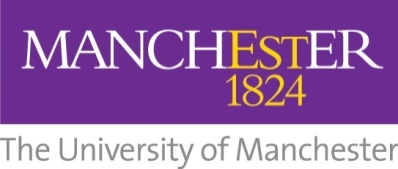 Faculty of Biology, Medicine and Health University of ManchesterGuidance on the preparation of curriculum vitae for promotionIntroductionThe curriculum vitae (referred to as CV hereafter) should provide evidence of how you meet the criteria within each area of assessment for the category of promotion for which you are applying. Guidance notes for each category of promotion, including the criteria, are available on the Faculty of Biology, Medicine and Health Sciences intranet. It is recommended that individual candidates read the relevant guidance note prior to finalising the CV.This document provides guidance regarding what to include in your CV. The lists of activities shown under sections A, B, C, D, E, F and G are intended to indicate which aspects might be covered. It is not expected that an individual candidate will provide information under every heading. Candidates are also allowed to use their discretion in terms of the order in which they include the various sections of the CV.  A full and informative CV is helpful, but candidates should use their professional judgment to decide which substantial aspects to include and which relatively trivial detail to omit. Candidates are asked to keep the CV as short as reasonably possible and it is not expected that the CV will exceed ten pages (ie. 20 sides). Please print on double-sided A4, not less than 10 point font.Detailed contentA. 	Personal information1. 	Name2. 	Education: schools and universities attended3. 	Qualifications: academic and professional, including professional memberships4. 	Appointments held (reverse chronology) starting with the present position5. 	Present appointment6. 	Substantive visiting appointments/secondmentsB. 	Research contributions1. 	Publications(a) Peer reviewed(b) Not peer reviewed in each category, include papers in academic journals, books authored, books edited, chapters in books, policy and/or other governmental reports, case reports, and (where space permits) conference contributions and abstracts. In each category, list with the most recent first.2. 	Details of grants awarded3. 	Any other research achievement4. 	Supervision of research students5. 	Organisation, promotion and/or management of researchC. 	Other evidence of academic and professional standing1. 	Professional advisory or consultancy work in local, national or international arena2. 	Offices held in a learned society or professional body3. 	Other public service in a professional capacity (e.g. service by invitation as expert on advisory international or national body)4. 	Lead organisational roles in substantive national or international professional conferencesD. 	Teaching and learning1. 	Current and previous teaching duties, undergraduate, professional and/or postgraduate2. 	Innovative work and contributions to the reform and/or development of curriculum or assessment3. 	Any evidence or results of external assessments of teaching ability4. 	Teaching/assessment undertaken outside of the University of ManchesterE. 	Leadership and/or management roles1. 	Contributions within the organisational structure of the University of Manchester or other higher education institutions2. 	Contributions to external bodies as a representative of the University of Manchester3. 	Leadership or management roles for other professional bodies or organisations, such as Royal Colleges or the National Health ServiceF. 	Knowledge and Technology Transfer1. 	Details of how research discovery or innovation has been adopted by industry2. 	Patents filed and approved3. 	Spin-out companies formed4. 	Consultancy activity in the corporate sector5. 	Other appointments or engagements in the business community6. 	Other evidence of the successful application of scholarly activityG. 	Outreach and public engagement1. 	Details of effective engagement with the community in the presentation and explanation of scholarly activity2. 	Representation of the University of Manchester within the local, regional or national community3. 	Other promotion of medicine and/or health or human sciences within the local, regional or national community